Temat: Różaniec – Róże dla Matki Bożej.Witam serdecznie. Bardzo proszę w miarę możliwości, aby dzieci obejrzały bajkę o Dzieciach z Fatimy.https://www.youtube.com/watch?v=A7wDtlgbu4Mmogą też po obejrzeniu filmu ułożyć puzzle onlinehttps://puzzlefactory.pl/pl/puzzle/graj/dla-dzieci/235917-objawienia-w-fatimiea także zamieszczam kolorowankę, którą można wydrukować i dzieci pokolorują. Można również przeczytać dzieciom opowiadanie.Spotkanie z Piękną PaniąW małej portugalskiej miejscowości Fatima troje dzieci: Hiacynta (7 lat), Franciszek(9 lat) i Łucja (10 lat) każdego ranka wychodziło ze swoich domów, aby paść owce.Pewnego dnia, około południa, dzieci ujrzały błysk światła podobny do błyskawicy.Myśląc, że nadchodzi burza, chciały wrócić do domów. Wystraszone zauważyły nagałęziach zielonego dębu Piękną Panią. Ubrana była w długą białą suknię i płaszcz,a w ręku trzymała biały różaniec. Zwróciła się do dzieci: „Nie bójcie się, przychodzęz nieba… Przyszłam was prosić, abyście przychodzili tutaj co miesiąc trzynastegodnia, o tej samej godzinie, przez sześć miesięcy. Jestem Królową Różańca Świętegoi proszę was, odmawiajcie codziennie różaniec, aby wyprosić pokój dla świata”. Dziecispełniły prośbę Pięknej Pani, spotykały się z Nią co miesiąc i pamiętały, aby każdegodnia odmawiać różaniec. Piękną Panią okazała się Maryja, Mama Pana Jezusa.Pytania do opowiadania.– Jak miały na imię dzieci z Fatimy?– Czym zajmowały się dzieci?– Co ujrzały pewnego dnia?– Kogo zobaczyły w miejscu rozświetlonym przez błyskawicę?– Kim była ta Piękna Pani?– Jak była ubrana?– Co trzymała w swoich dłoniach?– Jak nazwała siebie Maryja?– O co Maryja poprosiła dzieci?Przemiana Julki– Babciu, jakie masz ładne koraliki – zachwyciła się Julka.– To nie koraliki, tylko różaniec – odpowiedziała wnuczce babcia.– Różaniec? A co ty z nim robisz? – pytała Julka.– Różaniec to taki pomocnik, pomaga mi się modlić – odparła babcia.– Tak wiele tych koralików, ta modlitwa musi trwać bardzo długo… – stwierdziławnuczka.– Rzeczywiście, trzeba poświęcić trochę czasu, aby odmówić cały różaniec. Alemodlitwa ta ma szczególną moc. Pomaga zbliżać się do Pana Jezusa i Jego Matki, Maryi.– Nie wiem, jaką moc mogą posiadać koraliki – odpowiedziała Julka i pobiegłado swego pokoju.Za chwilę babcia usłyszała krzyki dochodzące z jej pokoju:– Oddaj, to moje! – krzyczała dziewczynka, wyszarpując z rąk brata pudełkoz kredkami. – Nie oddam, ja też mogę ich używać – zawołał Karol.Babcia weszła do pokoju i ujrzała swoje wnuki, jak wyrywały sobie z rąk kredki.– Co się tutaj dzieje?! Co wy wyprawiacie?! – zawołała babcia ze smutkiem w głosie.Zapłakana Julka zaczęła mówić:– Bo, bo…, Karol wziął bez pytania moje kredki i jeszcze mnie uderzył…– To ty zaczęłaś pierwsza. Żałujesz jakichś głupich kredek!– Kochani, oboje postąpiliście niewłaściwie. Karolku, powinieneś spytać siostrę,czy możesz pożyczyć te kredki, a ty, Julko, nie powinnaś reagować w taki sposób,jakby spotkało cię jakieś wielkie nieszczęście. Proszę, abyście podali sobie ręce nazgodę – powiedziała babcia bardzo poważnie.Dzieci przeprosiły się nawzajem, a babcia powiedziała:– Widzisz, Julko, przed kłótnią rozmawiałaś ze mną o różańcu. Moc modlitwyróżańcowej polega na tym, że dzięki niej stajemy się coraz lepsi i potrafi my sobiewybaczać. Jest październik, miesiąc modlitwy różańcowej, chciałabym, żebyśmywspólnie odmawiali różaniec w domu, a jeśli będziemy mieli czas, to pójdziemy nanabożeństwo różańcowe do kościoła.Wieczorem dzieci uklękły razem z rodzicami i babcią do różańca. Całą rodzinąpowierzyli swoje troski i radości Panu Jezusowi i Jego Matce. Tak było przez całypaździernik.Pewnego dnia Julka stwierdziła:– Wiesz babciu, rzeczywiście modlitwa różańcowa ma wielką moc. Coraz rzadziejkłócę się z Karolem, grzecznie bawię się z koleżankami w przedszkolu i chętnie pomagammamie…– Tak, kochanie, różaniec ma wielką moc. Gdy go odmawiamy, łączy nas z niebem.Dzięki tej modlitwie pamiętamy, że razem z nami jest Maryja i Jezus, Jej Syn.Pytania do tekstu.– O czym Julka rozmawiała z babcią?– Co wydarzyło się w pokoju Julki?– Kto zareagował na kłótnię dzieci?– Jaką propozycję podsunęła dzieciom babcia?– Co zmieniła modlitwa rożańcowa w życiu Julki?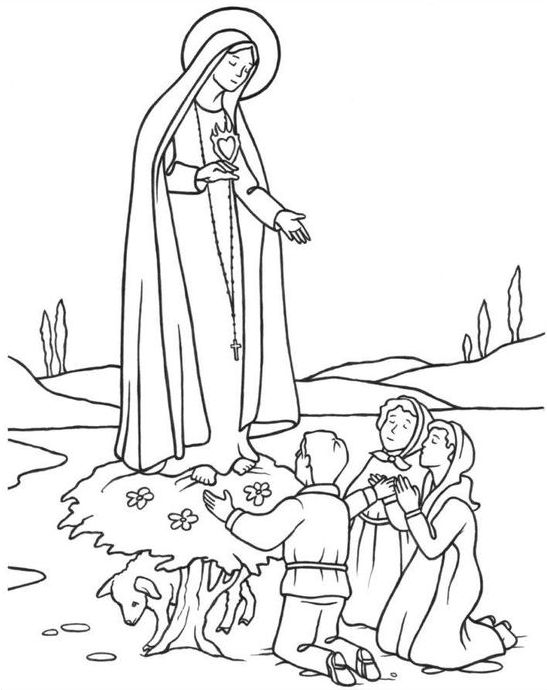 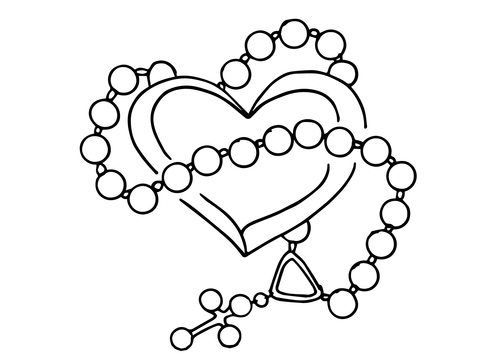 